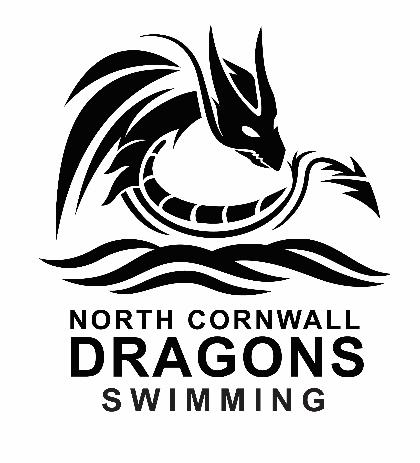 Minutes of Annual General MeetingTuesday, 21st June 2016 at 6pmDragons Leisure Centre, BodminAgendaMinutes and matters arising from last AGMManagement reportTreasurers reportCoaches reportMembership Secretaries ReportElection of Officers and Committee Members for 2015/2016Any other businessMeeting closedPresent:  Sarah Gray, Margaret Jacob, Donna Copping, Julia Tooley-Bowen, Jacquie O’Neill, Michael O’Neill, Helen Cowling, James Wonnacott, Helen Tooley, Richard Stormont, Mandy Beagle1. Minutes of last AGM read and agreed with no matters arising.2. Management report:Welcomed parents and committee members to the AGMThanked all committee members and volunteers for their hard work the past yearThanked Helen Tooley for her dedication and hard work in moving the club forward and becoming a stronger force within the Cornwall network of clubs.3. Treasurers report was read at meeting. Points to note:There has been an increase in funds after accruals and adjustments of £11614.  Coaches report was read at meeting.Points to note:North Cornwall Dragons Presentation Evening will be at Bodmin Football Ground Friday 9th DecemberNorth Cornwall Dragons Open Meet will be 5th & 6th November, please attend if you can as this promotes our club.Club Championships will be 10th & 11th September with the Long Distance meet to be 25th September.CCASA Development Gala will be 20th November at Dragon Leisure Centre.Details of all competitions will appear on our website.Swim21 was achieved in March 2016.  Well done to all those involved and thanks for your hard work.5.  Membership Secretaries report was read at meeting.Points to note:An explanation that our training fees, which directly pay for pool hire and coaches’ salaries, and memberships fees (subs), which give the member access to ASA insurance cover and benefits, need to be paid on time and preferably by standing order.  No increase in either is required for the time being. 6.  Officers were re-elected or elected to the committee.7.  Any other business:All other items apart from training and membership fees to be paid to fundraising account going forward.  Alternative method for paying for competitions to be investigated, possibly PayPal.Meets and kit to be advertised on club website and social media as well as by email.Look into possibility of a Masters session at Bodmin.  Masters at Wadebridge is always well attended.We are looking into becoming a member of the Children’s University.  More info to follow.8. Meeting closed 7pmHeadquarters:                                                                                                                                                                   Bodmin Dragons Leisure Centre   Lostwithiel Road   Bodmin   Cornwall   PL311DE 